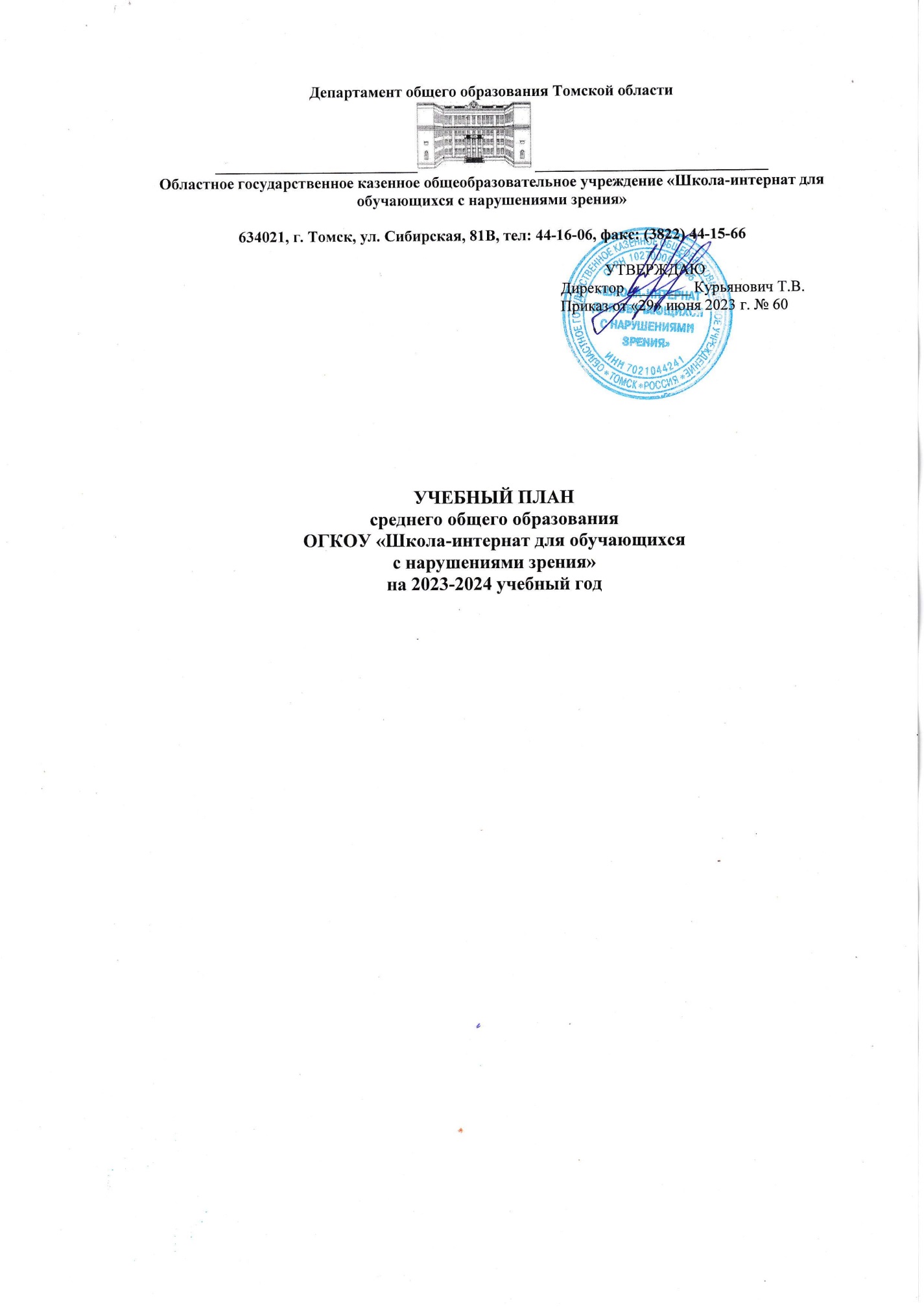 Учебный план СОО ОГКОУ «Школа-интернат для обучающихся с нарушениями зрения» обеспечивает введение в действие и реализацию ФГОС ОВЗ, фиксирует общий объем нагрузки, максимальный объем аудиторной нагрузки, состав и структуру обязательных предметных областей, курсов коррекционно-развивающей области, внеурочной деятельности, в том числе распределяет учебное время, отводимое на их освоение по классам и учебным предметам, формы промежуточной аттестации обучающихся, периодичность их проведения.В 2023-2024 учебном году учебного плана СОО осуществляется в соответствии со следующими основными федеральными нормативными и методическими документами:1.Федеральный закон от 29.12.2012 № 273-ФЗ «Об образовании в Российской Федерации». 2.Приказ Минпросвещения России «Об утверждении федерального государственного образовательного стандарта среднего общего образования» от 17 мая 2012 г. № 413 (в ред. Приказа Минпросвещения России от 12.08.2022 № 732)3.Приказ Минпросвещения России от 23.11.2022 № 1014 «Об утверждении федеральной образовательной программы среднего общего образования» (на данный момент находится в работе новый проект ФОП СОО, включающий изменения в содержательной части).4.Постановление Главного государственного санитарного врача Российской Федерации от 28.09.2020 № 28 «Об утверждении санитарных правил СП 2.4.3648-20 «Санитарно-эпидемиологические требования к организациям воспитания и обучения, отдыха и оздоровления детей и молодежи» (вместе с «СП 2.4.3648-20. Санитарные правила...»).5.Постановление Главного государственного санитарного врача Российской Федерации от 28 января 2021 г. № 2 «Об утверждении санитарных правил и норм СанПиН 1.2.3685-21 «Гигиенические нормативы и требования к обеспечению безопасности и (или) безвредности для человека факторов среды обитания».6.Приказ Минпросвещения России от 22.03.2021 № 115 «Об утверждении Порядка организации и осуществления образовательной деятельности по основным общеобразовательным программам - образовательным программам начального общего, основного общего и среднего общего образования». 7.Приказ Минпросвещения России от 21.09.2022 № 858 «Об утверждении федерального перечня учебников, допущенных к использованию при реализации имеющих государственную аккредитацию образовательных программ начального общего, основного общего, среднего общего образования организациями, осуществляющими образовательную деятельность и установления предельного срока использования исключенных учебников».8.Приказ Минобрнауки России от 9 июня 2016 г. № 699 «Об утверждении перечня организаций, осуществляющих выпуск учебных пособий, которые допускаются к использованию при реализации имеющих государственную аккредитацию образовательных программ начального общего, основного общего, среднего общего образования».9.Приказ Министерства науки и высшего образования Российской Федерации, Министерства просвещения Российской Федерации от 30.06.2020 № 845/369 «Об утверждении Порядка зачета организацией, осуществляющей образовательную деятельность, результатов освоения обучающимися учебных предметов, курсов, дисциплин (модулей), практики, дополнительных образовательных программ в других организациях, осуществляющих образовательную деятельность».10.Приказ Минпросвещения России от 02.08.2022 № 653 «Об утверждении федерального перечня электронных образовательных ресурсов, допущенных к использованию при реализации имеющих государственную аккредитацию образовательных программ начального общего, основного общего, среднего общего образования» (Зарегистрировано в Минюсте России 29.08.2022 N 69822).11.Письмо Минпросвещения России от 03.03.2023 № 03-327 «О направлении информации» (вместе с «Методическими рекомендациями по введению федеральных основных общеобразовательных программ»).12.Письмо Минпросвещения России от 16.01.2023 № 03-68 «О направлении информации» (вместе с «Информацией о введении федеральных основных общеобразовательных программ»).13.Письмо Минпросвещения России от 17.11.2022 № 03-1889 «О направлении информации» (вместе с «Информационно-разъяснительным письмом об основных изменениях, внесенных в федеральный государственный образовательный стандарт среднего общего образования, и организации работы по его введению»).14.Письмо Минпросвещения России от 26 февраля 2021 г. № 03-205 «О методических рекомендациях» (вместе с «Методическими рекомендациями по обеспечению возможности освоения основных образовательных программ обучающимися 5 – 11 классов по индивидуальному учебному плану»).15.Универсальные кодификаторы распределённых по классам проверяемых требований к результатам освоения основной образовательной программы по уровням общего образования и элементов содержания по учебным предметам для использования в федеральных и региональных процедурах оценки качества образования, подготовленные Федеральным государственным бюджетным научным учреждением «Федеральный институт педагогических измерений» и размещенные на сайте https://fipi.ru/metodicheskaya-kopilka/univers-kodifikatory-oko.16.Федеральным базисным учебным планом, утвержденным приказом Министерства образования Российской Федерации от 09.03.2004 г. №1312 (далее ФБУП-2004).УЧЕБНЫЙ ПЛАНдля обучающихся 12 класса ОГКОУ «Школа-интернат для обучающихся с нарушениями зрения»на 2023-2024 учебный год V. Обязательная коррекционная подготовкаУчебный план - документ, который определяет перечень, трудоемкость, последовательность и распределение по периодам обучения учебных предметов, курсов, дисциплин (модулей), практики, иных видов учебной деятельности.Учебный план ОГКОУ «Школа-интернат обучающихся с нарушениями зрения» обеспечивает реализацию требований ФГОС СОО, определяет общие рамки отбора учебного материала, формирования перечня результатов образования и организации образовательной деятельности.Учебный план:•фиксирует максимальный объем учебной нагрузки обучающихся;•определяет (регламентирует) перечень учебных предметов, курсов и время, отводимое на их освоение и организацию;•распределяет учебные предметы, курсы, модули по классам и учебным годам.Учебный план состоит из двух частей: обязательной части и части, формируемой участниками образовательных отношений.Обязательная часть учебного плана определяет состав учебных предметов обязательных для всех имеющих по данной программе государственную аккредитацию образовательных организаций, реализующих образовательную программу основного общего образования, и учебное время, отводимое на их изучение по классам (годам) обучения.Часть учебного плана, формируемая участниками образовательных отношений, определяет время, отводимое на изучение учебных предметов, учебных курсов, учебных модулей по выбору обучающихся, родителей (законных представителей) несовершеннолетних обучающихся, в том числе предусматривающие углубленное изучение учебных предметов, с целью удовлетворения различных интересов обучающихся, потребностей в физическом развитии и совершенствовании, а также учитывающие этнокультурные интересы, особые образовательные потребности обучающихся с ОВЗ.Время, отводимое на данную часть федерального учебного плана использовано на введение специально разработанных учебных курсов, обеспечивающих интересы и потребности участников образовательных отношений, в том числе этнокультурные;Организация образовательной деятельности в ОГКОУ «Школа-интернат для обучающихся с нарушениями зрения» осуществляется по учебным четвертям. Урочная деятельность обучающихся с ограниченными возможностями здоровья организуется по 5-дневной учебной неделе.Продолжительность учебного года при получении начального общего образования составляет 34 недели, в 1 классе - 33 недели.С целью профилактики переутомления в календарном учебном графике предусматривается чередование периодов учебного времени и каникул. I четверть: 01.09.2023 г. по 27.10.2023 г. (8 учебных недель);осенние каникулы: 28.10.2023 по 05.11.2023 г. - (9 календарных дней);II четверть: 06.11.2023 г. по 29.12.2023 г. (8 учебных недель);зимние каникулы: 30.12.2023 по 08.01.2024 г. - (10 календарных дней);III четверть: 09.01.2024 г. по 22.03.2024 г. (10 учебных недель);Дополнительные каникулы в 1-м классе с 19.02.2024 г. по 25.02.2024 г. (7 календарных дней);весенние каникулы: 23.03.2024 г. по 02.04.2024 - (11 календарных дней);IV четверть: с 03.04.2024 г. по 24.05.2024 г. - (8 учебных недель);летние каникулы: 25.05.2024 г. по 31.08.2024 г. Продолжительность урока в 5-10 классах- 40 минут.Продолжительность перемен между уроками составляет 10 минут, большой перемены (после 1 или 2 урока) - 20. Продолжительность перемены между урочной и внеурочной деятельностью составляет 20 минут.Расписание уроков составляется с учетом дневной и недельной умственной работоспособности обучающихся и шкалы трудности учебных предметов, определенной гигиеническими нормативами.Образовательная недельная нагрузка распределяется равномерно в течение учебной недели, при этом объем максимально допустимой нагрузки в течение дня составляет не более 6 уроков.Занятия начинаются в 8 часов 45 минут.Факультативные занятия и занятия по программам дополнительного образования планируются на дни с наименьшим количеством обязательных уроков. Между началом факультативных (дополнительных) занятий и последним уроком необходимо организован перерыв продолжительностью 20 минут.Промежуточная аттестация в ОГКОУ «Школа-интернат для обучающихся с нарушениями зрения» проводится с первого класса. Промежуточная аттестация подразделяется на: -текущую аттестацию (оценку качества усвоения содержания компонентов какой - либо части (темы) конкретного учебного предмета в процессе его изучения обучающимися по результатам проверки (проверок) в соответствии с рабочими программами учителей по предметам);-четвертную промежуточную аттестацию, которая проводится по каждому учебному предмету по итогам четверти (для 5-10 классов);-годовую промежуточную аттестацию, которая проводится, в 11-12 классах по русскому языку (тест) и математике (контрольная работа) по итогам учебного года.Годовую промежуточную аттестацию проходят все обучающиеся 11-12 классов.В часть, формируемую участниками образовательного процесса, входит и внеурочная деятельность. Величина недельной образовательной нагрузки (количество занятий), реализуемой через внеурочную деятельность, определяется за пределами количества часов, отведенных на освоение обучающимися учебного плана, но не более 10 часов, из которых не менее 5 часов выделяются на обязательные и, при необходимости, дополнительные занятия по коррекционно-развивающим курсам, в соответствии с программой коррекционной работы.       Организация занятий по направлениям внеурочной деятельности является неотъемлемой частью образовательного процесса в ОО. Внеурочная деятельность организуется по направлениям развития личности в таких формах как индивидуальные и групповые занятия, экскурсии, кружки, секции, олимпиады, соревнования, проектная деятельность, общественно полезные практики и др. Во внеурочную деятельность входят обязательные специальные занятия по «Программе коррекционной работы»: адаптивная физическая культура, социально-бытовая ориентировка, пространственная ориентировка, тифлотехника, которые являются обязательными и проводятся в форме групповых и индивидуальных коррекционных занятий.Образовательная организация вправе самостоятельно определять технологии, способы организации деятельности обучающихся в процессе освоения курсов коррекционно-развивающей области. Время, отведённое на внеурочную деятельность, в том числе на специальные занятия по «Программе коррекционной работы» АООП ООО, не учитывается при определении максимально допустимой недельной нагрузки обучающихся, но учитывается при определении объёмов финансирования, направляемых на реализацию АООП ООО.УЧЕБНЫЙ ПЛАНдля обучающихся 11 класса ОГКОУ «Школа-интернат для обучающихся с нарушениями зрения»на 2023-2024 учебный год Образовательные областиЧисло учебных часов в неделюШкольное обучение по классам12I. Общеобразовательные курсыРусский язык1Литература3Немецкий язык, английский язык1Математика 6Физика 2Астрономия1Химия и экология2Общество (история и социальные дисциплины)4Физкультура2II. ТехнологияТехнология (труд)4III. Обязательные занятия по выбору4ИТОГО: Обязательная нагрузка обучающегося30IV. Факультативные занятия-ВСЕГО: Максимальная нагрузка обучающегося30XIIАФК1«Разговоры о важном»1«Россия- мои горизонты»1ВСЕГО:3ИТОГО к финансированию:33Предметная областьУчебный предметУровень5-ти дневная неделя5-ти дневная неделя5-ти дневная неделяПредметная областьУчебный предметУровеньКоличество часов в неделюКоличество часов в неделюКоличество часов в неделюПредметная областьУчебный предметУровень11 класс12 класс12 классОбязательная частьОбязательная частьРусский язык и литератураРусский языкБ222Русский язык и литератураЛитератураБ333Иностранные языкиИностранный языкБ333Математика и информатикаАлгебра и начала математического анализаБ233Математика и информатикаГеометрияБ211Математика и информатикаВероятность и статистикаБ111Математика и информатикаИнформатикаБ111Естественно-научные предметыФизикаБ222Естественно-научные предметыХимияБ111Естественно-научные предметыБиологияБ111Общественно-научные предметыИсторияБ222Общественно-научные предметыОбществознаниеБ222Общественно-научные предметыГеографияБ111Физическая культура, основы безопасности жизнедеятельностиФизическая культураБ333Физическая культура, основы безопасности жизнедеятельностиОсновы безопасности жизнедеятельностиБ111Индивидуальный проект1ИТОГОИТОГО282727Часть, формируемая участниками образовательных отношенийЧасть, формируемая участниками образовательных отношений677Русский языкРусский язык111ЛитератураЛитература111Алгебра и начала математического анализаАлгебра и начала математического анализа111ГеометрияГеометрия111ФизикаФизика11ХимияХимия111БиологияБиология111Учебные неделиУчебные недели343434Всего часовВсего часов343434Максимально допустимая недельная нагрузка в соответствии с действующими санитарными правилами и нормамиМаксимально допустимая недельная нагрузка в соответствии с действующими санитарными правилами и нормами343434Общая допустимая нагрузка за период обучения в 11 - 12-х классах в соответствии с действующими санитарными правилами и нормами в часах, итогоОбщая допустимая нагрузка за период обучения в 11 - 12-х классах в соответствии с действующими санитарными правилами и нормами в часах, итого231223122312Внеурочная деятельностьВнеурочная деятельностьВнеурочная деятельностьВнеурочная деятельностьВнеурочная деятельностьВнеурочная деятельностьОбязательные занятия по программе коррекционной работы и другие виды внеурочной деятельностиОбязательные занятия по программе коррекционной работы и другие виды внеурочной деятельностиОбязательные занятия по программе коррекционной работы и другие виды внеурочной деятельностиКоличество часов в неделюКоличество часов в неделюВсегоОбязательные занятия по программе коррекционной работы и другие виды внеурочной деятельностиОбязательные занятия по программе коррекционной работы и другие виды внеурочной деятельностиОбязательные занятия по программе коррекционной работы и другие виды внеурочной деятельности101020Пространственное ориентирование на мобильностьПространственное ориентирование на мобильностьПространственное ориентирование на мобильность112Социально-бытовая ориентировкаСоциально-бытовая ориентировкаСоциально-бытовая ориентировка224ТифлотехникаТифлотехникаТифлотехника112Адаптивная физическая культураАдаптивная физическая культураАдаптивная физическая культура112«Разговоры о важном»«Разговоры о важном»«Разговоры о важном»112«Россия- мои горизонты»«Россия- мои горизонты»«Россия- мои горизонты»112«Россия-моя история»«Россия-моя история»«Россия-моя история»112Формирование функциональной грамотностиФормирование функциональной грамотностиФормирование функциональной грамотности112«Первая помощь, основы преподавания первой помощи, основы ухода за больным»«Первая помощь, основы преподавания первой помощи, основы ухода за больным»«Первая помощь, основы преподавания первой помощи, основы ухода за больным»112